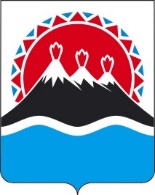 П О С Т А Н О В Л Е Н И ЕПРАВИТЕЛЬСТВА  КАМЧАТСКОГО КРАЯ             г. Петропавловск-КамчатскийПРАВИТЕЛЬСТВО ПОСТАНОВЛЯЕТ:1. Внести в постановление Правительства Камчатского края от 03.07.2019 № 299-П «Об утверждении Порядка предоставления из краевого бюджета субсидий на возмещение недополученных доходов юридическим лицам и индивидуальным предпринимателям, осуществляющим перевозку пассажиров автомобильным транспортом общего пользования на маршрутах пригородного сообщения по регулируемым тарифам на территории Камчатского края» следующие изменения:1) часть 2.11 изложить в следующей редакции:«2.11. Размер субсидии на возмещение недополученных доходов в связи с предоставлением мер социальной поддержки определяется по формуле:Sсоц=S1….i соц – Rn соц , где Sсоц - размер субсидии на возмещение недополученных доходов в связи с предоставлением мер социальной поддержки для отдельных категорий граждан;S1…i соц - размер субсидии на возмещение недополученных доходов в связи с предоставлением мер социальной поддержки рассчитанной в отношении каждого маршрута получателя субсидии;Rn соц - выручка от реализации социальных проездных билетов в n-ом месяце соответствующего финансового года на проезд отдельных категорий граждан по межмуниципальному маршруту пригородного сообщения на территории Камчатского края по данным оператора системы электронного проездного билета.2.11.1. Размер субсидии на возмещение недополученных доходов в связи с предоставлением мер социальной поддержки для отдельных категорий граждан рассчитанный для i-того маршрута получателя субсидии рассчитывается по формуле:Si соц  =  Тji сн *  Кji соц + , Тm * Km соц, гдеSi соц  - размер субсидии на возмещение недополученных доходов в связи с предоставлением мер социальной поддержки для отдельных категорий граждан рассчитанный для i-того маршрута;Тji сн - стоимость проезда пассажира по j-тому тарифному участку i-того маршрута, рассчитанная в соответствии со сниженным тарифом на перевозку пассажиров автомобильным транспортом общего пользования на маршрутах пригородного сообщения, установленным постановлением Правительства Камчатского края; Кji соц - количество поездок пассажиров на транспортных средствах получателя субсидий по j-тому тарифному участку i-того маршрута с использованием социального проездного билета;Тm – сниженный тариф на перевозку пассажиров автомобильным транспортом общего пользования городского сообщения, установленный для муниципального образования постановлением Правительства Камчатского края, по территории которого проходит i-тый маршрут пригородного сообщения;  Km соц  - количество поездок пассажиров с использованием социального проездного билета на транспортных средствах получателя субсидий по i-тому маршруту пригородного сообщения, посадка и высадка которых осуществлена в границах населенного пункта, по данным оператора системы электронного проездного билета.»;2) часть 3.11 изложить в следующей редакции:«3.11. Размер субсидии на возмещение недополученных доходов в связи с перевозкой пассажиров по сниженным тарифам, определяется в отношении каждого маршрута по формуле:Si тр  =   Tji экон  - Тji сн) *  Кji  ,  гдеSi тр - размер субсидии за перевозку пассажиров по i-тому маршруту по сниженному тарифу;Тji сн - стоимость проезда пассажира по j-тому тарифному участку i-того маршрута, рассчитанная в соответствии со сниженным тарифом на перевозку пассажиров автомобильным транспортом общего пользования на маршрутах пригородного сообщения, установленным постановлением Правительства Камчатского края; Tji экон - стоимость проезда пассажира по j-тому тарифному участку i-того маршрута, рассчитанная в соответствии с экономически обоснованным тарифом за 1 пассажиро-километр, установленным постановлением Региональной службы по тарифам и ценам Камчатского края для получателя субсидии;Кji - количество поездок пассажиров на транспортных средствах получателя субсидий по j-тому тарифному участку i-того маршрута, по данным оператора системы электронного проездного билета.».2. Настоящее постановление вступает в силу 01.01.2020 года.СОГЛАСОВАНО:№№О внесении изменений в постановление Правительства Камчатского края от 03.07.2019 № 299-П «Об утверждении Порядка предоставления из краевого бюджета субсидий на возмещение недополученных доходов юридическим лицам и индивидуальным предпринимателям, осуществляющим перевозку пассажиров автомобильным транспортом общего пользования на маршрутах пригородного сообщения по регулируемым тарифам на территории Камчатского края» Губернатор Камчатского краяВ.И. ИлюхинЗаместитель Председателя Правительства Камчатского краяЮ.Н. ЗубарьМинистр социального развития и труда Камчатского краяЕ.С. МеркуловМинистр транспорта и дорожного строительства Камчатского края                                                                                     В.В. КаюмовНачальник Главного правового управления Губернатора и Правительства Камчатского краяС.Н. Гудин